短宣手記  — 林俊牧師 專欄------------------------------------------------------------------------------------------------------------聖誕節及年終默想結𠫂在人境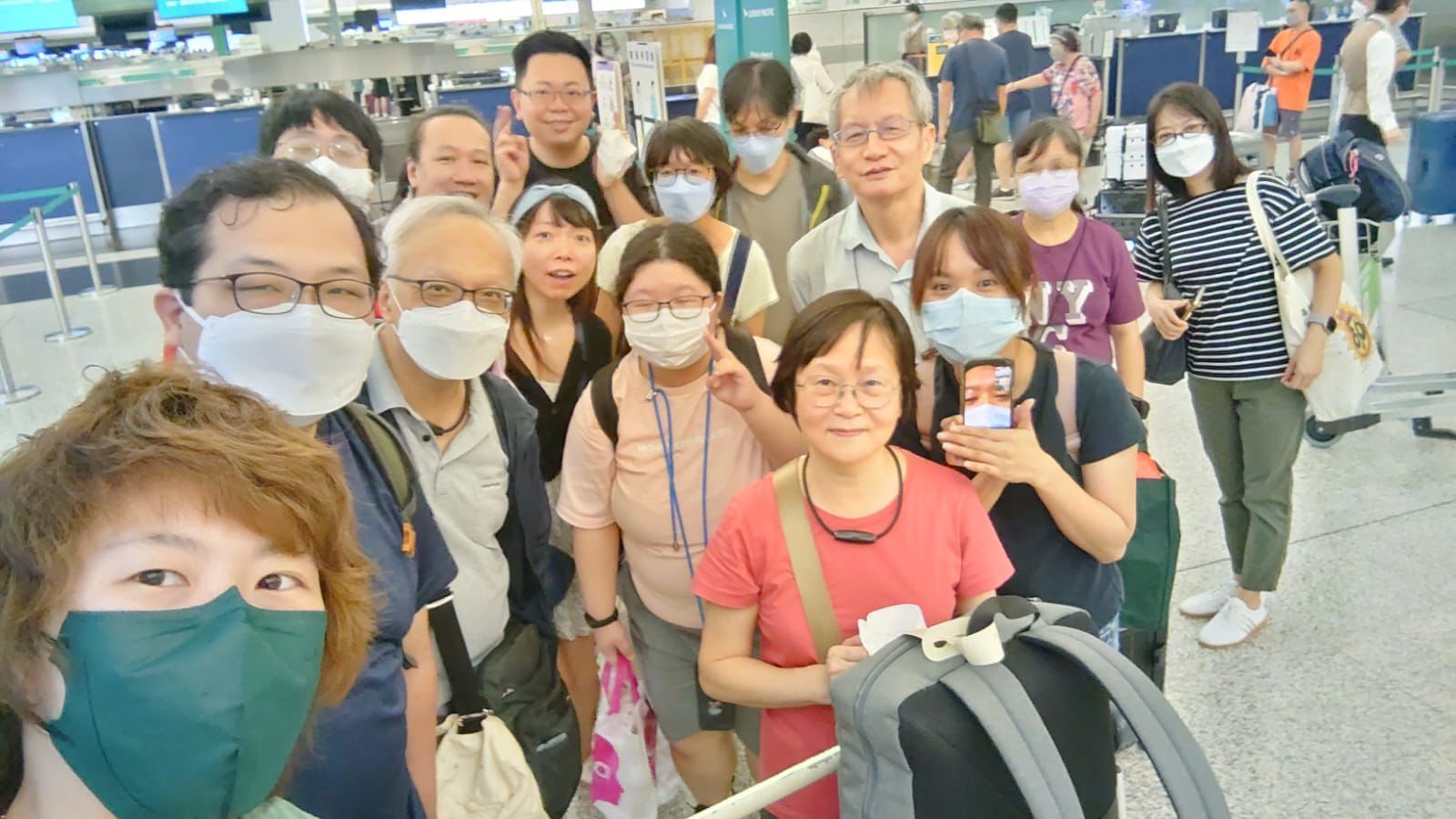 Top of FormBottom of Form《環球華人宣教學期刊》第七十一期 Vol 8, No 1 (January 2023)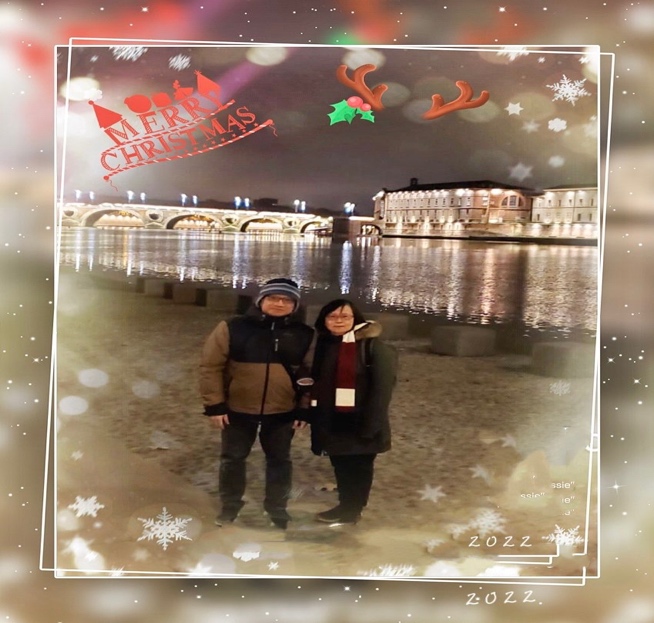 家裡想趁世界杯在即購電視機，看中了一部，訂了貨，付了訂金，說好下周送貨，約了第二天付清餘額，付款時店員說26/12才有貨，提議買另一部高八十歐元的，我心希望可以盡早可以招呼學生們到我家來一起相聚看比賽。店員是中國人，很落力幫忙，我就決定付款購買。送貨時，運貨安裝的打開包裝發現機身有問題，表示要退回另外再送。但是要26/12才有貨。我們抗議，公司告知我曾訂了另一部機也準備送來，似乎有些奇怪。我一問之下，原來是我先前欲購的型號，我醒覺是那同胞店員的問題了。我立刻要求送來，並回到店裏要求退回差額。辦理退款時，店員的法國同事也不屑地看著這中國人怎可欺騙自己同胞。這些遭遇使我深感一切都不像以前香港「快、靚、正」的運作，更有被騙被愚弄之感，真感有適應上的困難。我不追求「無車馬喧」的離俗，但希望「心遠地自偏」的安身。明知此地不像香港，但總是想快點安頓可以專心工作。豈料面對許多基本的生活瑣事，已夠煩擾纒累了。加上天氣寒冷，法國政府節約能源，室內氣溫常叫我手腳冰冷難受，年紀越大，耐寒能力減低了！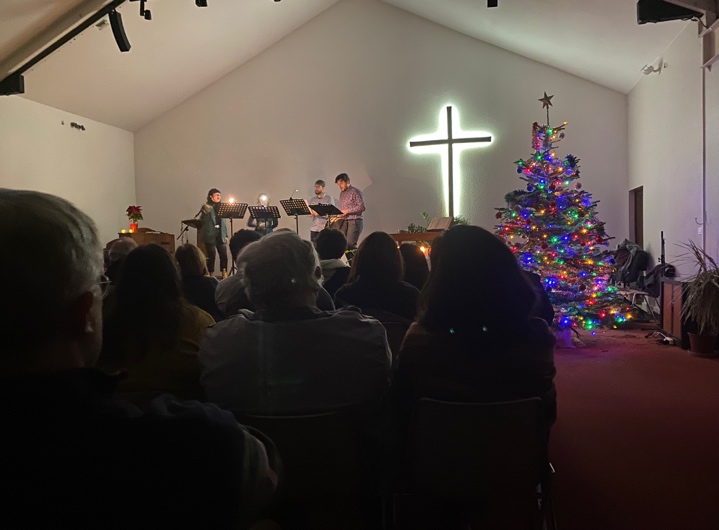 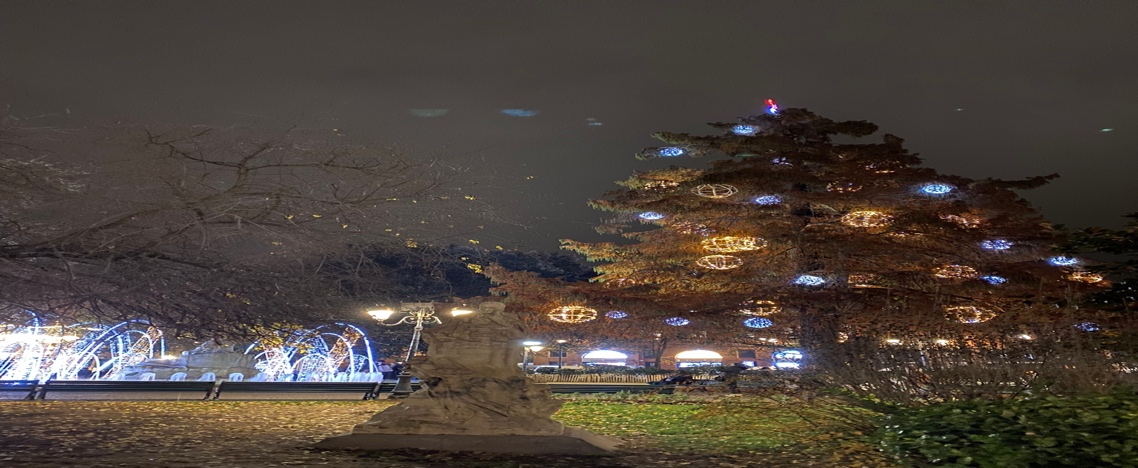 轉念之間想到道成肉身的主，祂卻在呱呱落地的嬰孩至承擔家計的成年中靜待卅年，始出山佈道，經鍊俗世生活的一切瑣事，尤其在登山寶訓中提醒門徒要如何為敵人多走一里路、多給打左臉、多給外衣⋯⋯，相信這些是祂在世間眾多煩擾的宣教士生活體驗。主結𠫂在人間的宣教生活，並不簡單啊！請為我們仍在逐步進行不同的重要申請代禱。現在也是在適應生活及天氣的樽頸位，求主給我們平安的心去面對。求主給我們聖誕及農曆新年節期的佈道機會。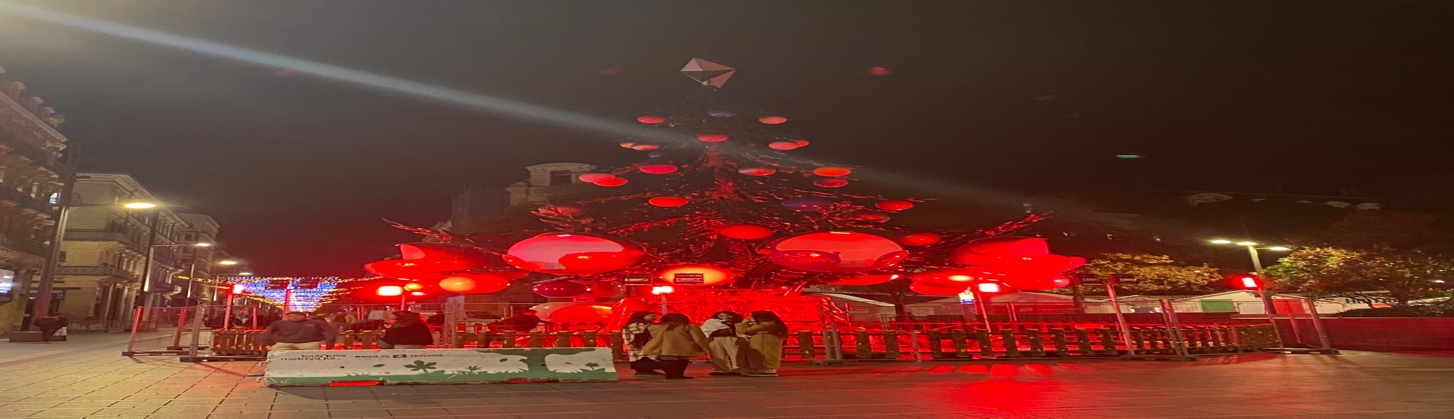                                                                   風起雲湧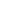 只要黃昏在家，都會行到窗戶處，站著看天際雲湧。這陣子圖盧茲城的風很大，常像香港的強風信號三號風球般吹著，也許因為這樣，起了變化萬千的雲，黃和紅光加上不規則的雲景組合成美妙的夕陽，每每有無限的變化，叫我常在驚歎造物者的奇妙作為，也是我得力之源，感謝主。

我看到地上有生命的，常在強風中顯出蒼勁，雲海常在強風中不慌不忙，悠然自得，變化奇妙無窮。強風吹襲只是片時，讓它逞一時之快，生命工程和歷史進程本是不爭朝夕。雖然人只是滄海一粟，但我們在上帝手中卻是寶貝，也是祂願意使用的器皿去完成祂的奇妙計劃，美妙工程。但願我們不鄙棄自己的渺小無力，盡量努力活好現在，不違天示，人生就不是白走一趟了。憂慮雖敵，但主答應恩典夠用，看似失敗絕望，但是只要主在我在，我們的一生會奇妙地展示上帝在我們身上奇妙處處。

我在沒有足夠證件底下得到電訊公司合約及公共交通長者卡，用了三星期完成了最簡單但急需的事。向著申請銀行戶口及社保醫保進發，最難的身分證申請，仍石沉大海，本應最先得到，使其他事情可以勢如破竹地完成的，卻未有，沒有它開路就靠上帝了，全聽憑上帝的時間及方法去完成一切。求主幫助我藉信靠主，能常得享王維的詩意「行到水窮處，坐看雲起時。偶然值林叟，談笑無還期。」的靜好。
                                                                    照我本相 
這是我最近一個講稿的主要內容，是我作宣教新丁的思想分享及反省。
「照我本相」是一首以前葛培理佈道會呼召時詩班唱的聖詩，感動無數人舉手決志信主。其中一句歌詞：「我罪極重，應當沉淪。」以為會阻礙許多人決志！但也使多人感動，在主和人面前承認自己是大罪人。原來，看到自己的本相，自己是誰，可改變一生。門徒彼得說：「主啊，離開我，我是個罪人！」（路五8）他就一生跟隨主。我年少時也因這句歌詞受感動，多次流淚悔改。今日呢？求主也叫我常反省去知我本相。

哲學家總是從思想「我是誰？」出發。蘇格拉底認為是人得智慧之源頭是了解「我是誰？」
這是人的本能，有自省能力的象徵。我最近藉涉獵啟導課程，發現更多了解自己是誰。當我最近預備講章(路十八10-13)中，更深的投入稅吏的角色裡，再重遇這自省能力思潮。

到底誰最能告訴我，我是誰？我醒覺到是所遇見的人。有親、有疏、有友、有敵、有好、有壞、有善、有惡，他們的出現使你知道自己是誰。此外，更有神。甚至也許是神使這些人與我相遇，然後使我知道我是誰。所以我與神相遇，是使我知道自己的本相的重要關鍵。求神幫助我知道反省，藉所遇見的人更認識自己。

上文所提我宣講的那段經文，是主藉著一個禱告的比喻來講人生的智慧：不要自高。比喻裡提到法利賽人及稅吏的禱告。法利賽人禱告，對象當然是神，但卻自我炫耀一番，因看到稅吏。稅吏也是對神禱告，他也看到那禱告的法利賽人，更看到神，彼此相遇於禱告中，使法利賽人及稅吏看到自己、判斷自己及選擇了自己的人生。兩禱告者都有三面鏡子了解自己。法利賽人看到稅吏就向神感恩，但他的感恩出現了問題，竟在神面前強調自己如何敬虔、奉獻….，你可意會到他自高的心態。稅吏看到法利賽人和上帝，就看到自己是個只能求恩的罪人！稅吏選擇了自卑。求主幫助我選擇自卑，不逞強。

今天我是誰？我想我是誰？很願作路加福音中那不求主人感謝的「無用的僕人」(十七10)，願做個不配一提、不配向神感恩的宣教士，更不需人感謝的僕人。只記得所作的是應該的。在遇到成功者時，提醒自己不怕感到自卑，不為一時或一點點成就沾沾自喜，只要神將來認得我，或是在天上有記下我的名字，就夠歡喜了。若沒有任何成就，也不要氣餒而喪志失場。求主幫助我學好及持續學習這功課！
感謝主憐憫我，給我申請到銀行帳戶及收到將缺貨又買不到的藥。這都是因有圖盧茲及荷蘭弟兄姊妹們的幫助解決到的。身分證及社保醫保的申請仍有待進展。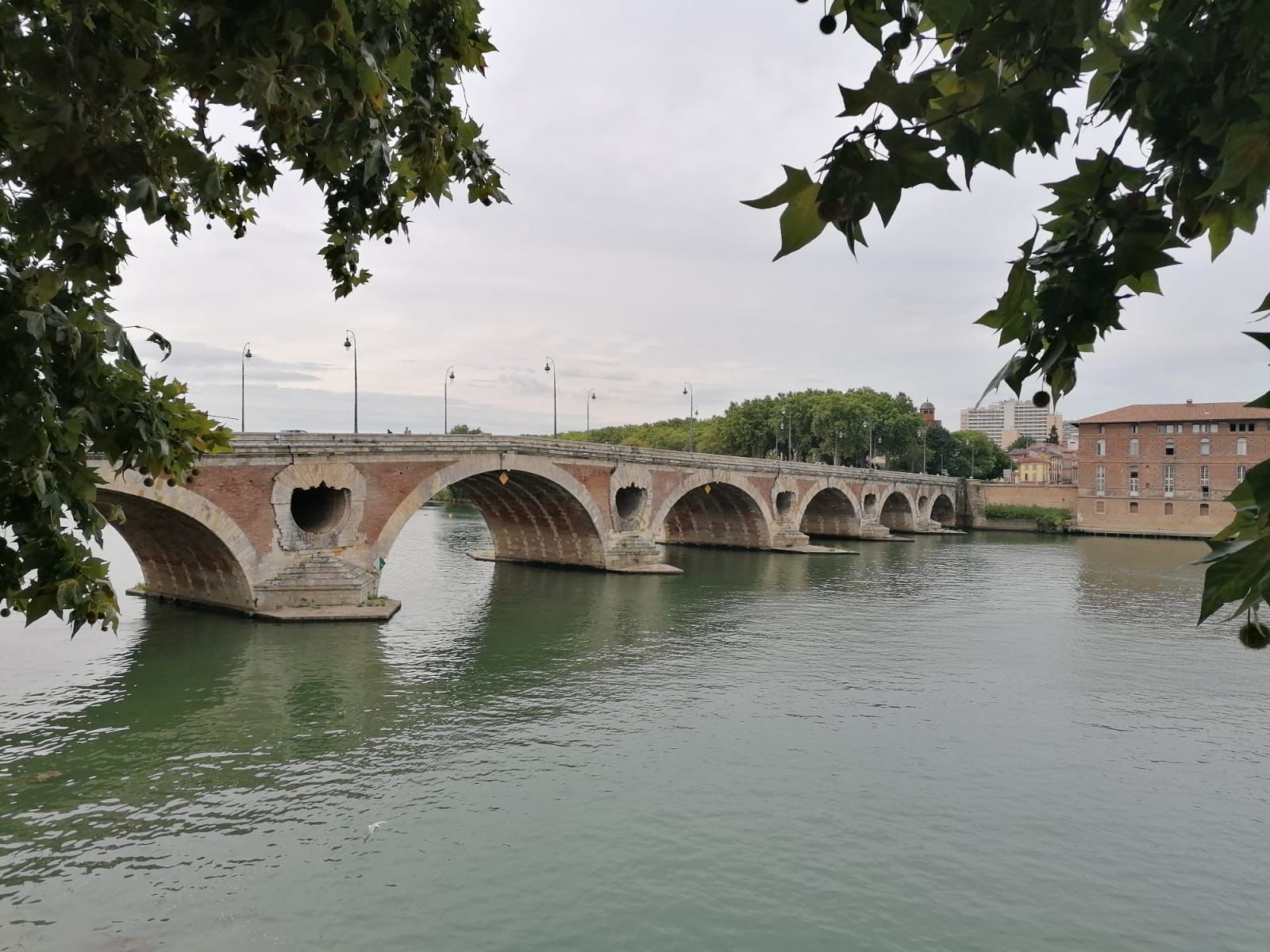                                                                            寒天共情 
尋常的寒風仍刺骨，但有上主的共情如梅花，便使寒天大不同。本月初趁著有來短宣的信徒想去西班牙巴塞隆拿，我提議有志讀神學的她，可以考慮順道去歐華神學院走一趟，了解是否適合報讀。而我本來也是計劃遲些會為我的功課去拜訪學院的，搜集資料。所以臨時決定一齊去。

我們一行四人出發去了六日五夜，期間當我單獨站在路邊等人時，給兩個黑人男女趁人少時搶錢，損失約五百歐元左右。他們先安排第三個人向我背後噴大量雀糞般顏色臭味的液體(可能是假的)，待我在找抹紙時那兩個黑人遞來紙巾，然後用另一些紙巾幫我抹，我拒絕他們，他們就迫我到牆邊拉我的袋打開搶裡面的錢包，拿走現金，我只能搶回空的錢包！待驚魂甫定時，賊人已經逃之夭夭了。這個似寒天的經歷使我們四人甚為震驚。我當晚的夢都在回顧事件的發生。

在第二天拜訪完神學院後，在附近的海灘散步，踏著幼沙，迎過地中海的寒風，本來是似會下雨的昏暗天色，竟在近黃昏時，上演了上主賜下無數幅叫我們驚艷的晚霞的畫作。我不斷
在發出驚訝聲中欣賞著這一切，什麼驚恐放下了。看到了上主微妙的共情安慰，我心得安寜了。一向簡單愚鈍的我，這些「甜點」已供我足夠心靈力量去應付隔天在旅程中網上帶領的查經
及回程後的主日的實體講道！

圖盧茲城這裡的大學以航天工程為著名，我在這裡得到上帝賜給的寒天共情，不枉此行吧！

感謝主，我們剛已完成近兩個月的銀行開戶工程，現在進行身分證申請的體身程序及社保申請程序，有了這些，我這多病的老人，健康保障多了些。但我們最好的倚靠仍是恩慈的主。請為我們的信心禱告。求主憐憫加添信心！也為我們建立教會、租堂聚會及下年度計劃代禱，求主引領。
(編者按：年老多病，仍舊宣教，令我佩服 謝謝分享)

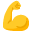 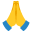 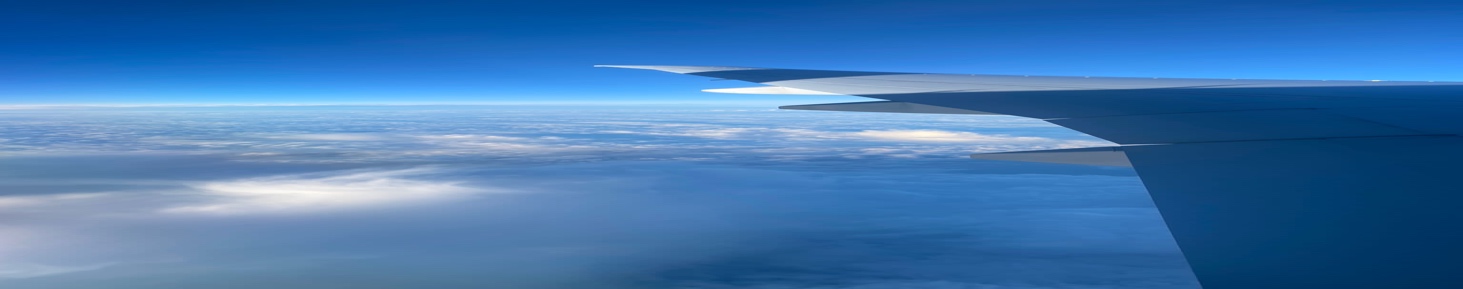  從寒夜到平安夜 
四十年前因老師介紹看了曾留學巴黎的巴金著的《寒夜》，印象深刻至今。作者道出社會使家庭充滿矛盾，這種生活使人常感掙扎和絕望，當今疫情、戰爭更令人感到生存的虛無，盡是虛空。人類在這樣的世界中虛耗生命，有人性醒覺的人能忍受多久？隧道的盡頭在哪裏？在如大牢房的世界中，寒冬有溫情嗎？

我在巴塞羅納被搶刧的經驗，體會到人在無情又紛亂的世界中被搶去的不單是有關物質，有些被搶去平安、自由及尊嚴甚至生命，並帶來驚慄！我明白到宣教士的工作，是肯有情地陪伴處在這種經歷受搶的人中，不怯於會成為被搶的人，反看為可以他們中間的一員，像主道成肉身，所以，我是可被搶刧的(太九36)。在歐洲有許多難民，他們被別搶走太多了，更多只是倖存者，變得一無所有。二零年八月我在圖城短宣時也差點被偷，但沒嚇到我，這次得主的共情送暖，我很快再得平安。請為我感恩，也求主繼續堅固我的心。

寒夜只要有熱茶當酒，友情變暖爐，不是尋常，是因為有人帶來宣教情。十月底的倫敦中華
基督教會短宣隊及我的老同學來訪宣，齊來為圖城華語小組打氣添情，皆為典型的宣教情。看教會年輕人和年長牧者同行配搭美妙，我大開眼界！我們小組力薄人稀，人比梅花瘦幾分，主差遣他們來鼓勵並幫我們開拓了與這裡老撾華人群體的關係。求主叫撒下道種能茁壯成長。求主更給我宣教的智慧，知道如何藉宣教情，在此城建立一個能洋溢著愛的群體。

聖誕節快到了，是我們圖盧茲小組見證主的機會，我們得到法國人教會借出他們的聚會地方。我們也在前天參加了他們很精彩的聖誕音樂會，感受到平安夜的主所賜的平安。我們要接力將這平安從教堂內傳遞出社區。請為我們在這個節期作邀請人來和去宣揚主的宣教機會代禱。                                                                  風起雲湧只要黃昏在家，都會行到窗戶處，站著看天際雲湧。這陣子圖盧茲城的風很大，常像香港的強風信號三號風球般吹著，也許因為這樣，起了變化萬千的雲，黃和紅光加上不規則的雲景組合成美妙的夕陽，每每有無限的變化，叫我常在驚歎造物者的奇妙作為，也是我得力之源，感謝主。

我看到地上有生命的，常在強風中顯出蒼勁，雲海常在強風中不慌不忙，悠然自得，變化奇妙無窮。強風吹襲只是片時，讓它逞一時之快，生命工程和歷史進程本是不爭朝夕。雖然人只是滄海一粟，但我們在上帝手中卻是寶貝，也是祂願意使用的器皿去完成祂的奇妙計劃，美妙工程。但願我們不鄙棄自己的渺小無力，盡量努力活好現在，不違天示，人生就不是白走一趟了。憂慮雖敵，但主答應恩典夠用，看似失敗絕望，但是只要主在我在，我們的一生會奇妙地展示上帝在我們身上奇妙處處。

我在沒有足夠證件底下得到電訊公司合約及公共交通長者卡，用了三星期完成了最簡單但急需的事。向著申請銀行戶口及社保醫保進發，最難的身分證申請，仍石沉大海，本應最先得到，使其他事情可以勢如破竹地完成的，卻未有，沒有它開路就靠上帝了，全聽憑上帝的時間及方法去完成一切。求主幫助我藉信靠主，能常得享王維的詩意「行到水窮處，坐看雲起時。偶然值林叟，談笑無還期。」的靜好。
                                                                    照我本相 
這是我最近一個講稿的主要內容，是我作宣教新丁的思想分享及反省。
「照我本相」是一首以前葛培理佈道會呼召時詩班唱的聖詩，感動無數人舉手決志信主。其中一句歌詞：「我罪極重，應當沉淪。」以為會阻礙許多人決志！但也使多人感動，在主和人面前承認自己是大罪人。原來，看到自己的本相，自己是誰，可改變一生。門徒彼得說：「主啊，離開我，我是個罪人！」（路五8）他就一生跟隨主。我年少時也因這句歌詞受感動，多次流淚悔改。今日呢？求主也叫我常反省去知我本相。

哲學家總是從思想「我是誰？」出發。蘇格拉底認為是人得智慧之源頭是了解「我是誰？」
這是人的本能，有自省能力的象徵。我最近藉涉獵啟導課程，發現更多了解自己是誰。當我最近預備講章(路十八10-13)中，更深的投入稅吏的角色裡，再重遇這自省能力思潮。

到底誰最能告訴我，我是誰？我醒覺到是所遇見的人。有親、有疏、有友、有敵、有好、有壞、有善、有惡，他們的出現使你知道自己是誰。此外，更有神。甚至也許是神使這些人與我相遇，然後使我知道我是誰。所以我與神相遇，是使我知道自己的本相的重要關鍵。求神幫助我知道反省，藉所遇見的人更認識自己。

上文所提我宣講的那段經文，是主藉著一個禱告的比喻來講人生的智慧：不要自高。比喻裡提到法利賽人及稅吏的禱告。法利賽人禱告，對象當然是神，但卻自我炫耀一番，因看到稅吏。稅吏也是對神禱告，他也看到那禱告的法利賽人，更看到神，彼此相遇於禱告中，使法利賽人及稅吏看到自己、判斷自己及選擇了自己的人生。兩禱告者都有三面鏡子了解自己。法利賽人看到稅吏就向神感恩，但他的感恩出現了問題，竟在神面前強調自己如何敬虔、奉獻….，你可意會到他自高的心態。稅吏看到法利賽人和上帝，就看到自己是個只能求恩的罪人！稅吏選擇了自卑。求主幫助我選擇自卑，不逞強。

今天我是誰？我想我是誰？很願作路加福音中那不求主人感謝的「無用的僕人」(十七10)，願做個不配一提、不配向神感恩的宣教士，更不需人感謝的僕人。只記得所作的是應該的。在遇到成功者時，提醒自己不怕感到自卑，不為一時或一點點成就沾沾自喜，只要神將來認得我，或是在天上有記下我的名字，就夠歡喜了。若沒有任何成就，也不要氣餒而喪志失場。求主幫助我學好及持續學習這功課！
感謝主憐憫我，給我申請到銀行帳戶及收到將缺貨又買不到的藥。這都是因有圖盧茲及荷蘭弟兄姊妹們的幫助解決到的。身分證及社保醫保的申請仍有待進展。                                                                           寒天共情 
尋常的寒風仍刺骨，但有上主的共情如梅花，便使寒天大不同。本月初趁著有來短宣的信徒想去西班牙巴塞隆拿，我提議有志讀神學的她，可以考慮順道去歐華神學院走一趟，了解是否適合報讀。而我本來也是計劃遲些會為我的功課去拜訪學院的，搜集資料。所以臨時決定一齊去。

我們一行四人出發去了六日五夜，期間當我單獨站在路邊等人時，給兩個黑人男女趁人少時搶錢，損失約五百歐元左右。他們先安排第三個人向我背後噴大量雀糞般顏色臭味的液體(可能是假的)，待我在找抹紙時那兩個黑人遞來紙巾，然後用另一些紙巾幫我抹，我拒絕他們，他們就迫我到牆邊拉我的袋打開搶裡面的錢包，拿走現金，我只能搶回空的錢包！待驚魂甫定時，賊人已經逃之夭夭了。這個似寒天的經歷使我們四人甚為震驚。我當晚的夢都在回顧事件的發生。

在第二天拜訪完神學院後，在附近的海灘散步，踏著幼沙，迎過地中海的寒風，本來是似會下雨的昏暗天色，竟在近黃昏時，上演了上主賜下無數幅叫我們驚艷的晚霞的畫作。我不斷
在發出驚訝聲中欣賞著這一切，什麼驚恐放下了。看到了上主微妙的共情安慰，我心得安寜了。一向簡單愚鈍的我，這些「甜點」已供我足夠心靈力量去應付隔天在旅程中網上帶領的查經
及回程後的主日的實體講道！

圖盧茲城這裡的大學以航天工程為著名，我在這裡得到上帝賜給的寒天共情，不枉此行吧！

感謝主，我們剛已完成近兩個月的銀行開戶工程，現在進行身分證申請的體身程序及社保申請程序，有了這些，我這多病的老人，健康保障多了些。但我們最好的倚靠仍是恩慈的主。請為我們的信心禱告。求主憐憫加添信心！也為我們建立教會、租堂聚會及下年度計劃代禱，求主引領。
(編者按：年老多病，仍舊宣教，令我佩服 謝謝分享)

 從寒夜到平安夜 
四十年前因老師介紹看了曾留學巴黎的巴金著的《寒夜》，印象深刻至今。作者道出社會使家庭充滿矛盾，這種生活使人常感掙扎和絕望，當今疫情、戰爭更令人感到生存的虛無，盡是虛空。人類在這樣的世界中虛耗生命，有人性醒覺的人能忍受多久？隧道的盡頭在哪裏？在如大牢房的世界中，寒冬有溫情嗎？

我在巴塞羅納被搶刧的經驗，體會到人在無情又紛亂的世界中被搶去的不單是有關物質，有些被搶去平安、自由及尊嚴甚至生命，並帶來驚慄！我明白到宣教士的工作，是肯有情地陪伴處在這種經歷受搶的人中，不怯於會成為被搶的人，反看為可以他們中間的一員，像主道成肉身，所以，我是可被搶刧的(太九36)。在歐洲有許多難民，他們被別搶走太多了，更多只是倖存者，變得一無所有。二零年八月我在圖城短宣時也差點被偷，但沒嚇到我，這次得主的共情送暖，我很快再得平安。請為我感恩，也求主繼續堅固我的心。

寒夜只要有熱茶當酒，友情變暖爐，不是尋常，是因為有人帶來宣教情。十月底的倫敦中華
基督教會短宣隊及我的老同學來訪宣，齊來為圖城華語小組打氣添情，皆為典型的宣教情。看教會年輕人和年長牧者同行配搭美妙，我大開眼界！我們小組力薄人稀，人比梅花瘦幾分，主差遣他們來鼓勵並幫我們開拓了與這裡老撾華人群體的關係。求主叫撒下道種能茁壯成長。求主更給我宣教的智慧，知道如何藉宣教情，在此城建立一個能洋溢著愛的群體。

聖誕節快到了，是我們圖盧茲小組見證主的機會，我們得到法國人教會借出他們的聚會地方。我們也在前天參加了他們很精彩的聖誕音樂會，感受到平安夜的主所賜的平安。我們要接力將這平安從教堂內傳遞出社區。請為我們在這個節期作邀請人來和去宣揚主的宣教機會代禱。